Virtual Youth and Early Intervention ForumsMonday 24th May to Thursday 27th May 2021Bookings now open!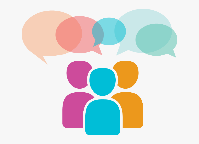 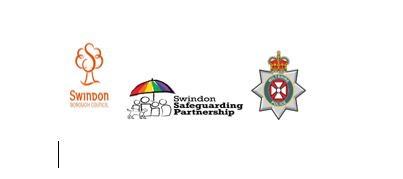 Further to the entry on issue 17.  The forums will provide professionals with an opportunity to better understand the local services available and the support offered.  There is a different theme for each day (detailed below) with presentations by guest speakers and signposting to local information and resources. Please note there have been some changes to the programme. For further information and to book a place please click on the respective link within the table below.  Bookings will close at midday on 21st May 2021.  An email will sent on the afternoon of 21st May with further information and the MS Teams link to access the session. 